36 заседание 3 созываВ соответствии со ст. 27.1 Федерального закона от 06 октября 2003 года № 131- ФЗ «Об общих принципах организации местного самоуправления в Российской Федерации», законом Чувашской Республики от 18 декабря 2018 года  «Об отдельных вопросах, связанных  с  деятельностью и статусом  старосты  сельского населенного  пункта на территории  Чувашской Республики»,  Уставом Солдыбаевского сельского поселения Козловского района Чувашской Республики, собрание депутатов  Солдыбаевского  сельского поселения решило:1. Утвердить Положение о старостах в сельских населенных пунктах Солдыбаевского сельского поселения Козловского района Чувашской Республики согласно приложению к настоящему решению.2.Решение  №21/2 от 08.07.2013 года «Об утверждении Положения о старостах населенных пунктов Солдыбаевского сельского поселения Козловского района Чувашской Республики» признать утратившим силу.3. Настоящее решение вступает в силу после его официального  опубликования.Председатель собрания депутатовСолдыбаевского  сельского поселения                                               Н.С.РомановПриложениеУТВЕРЖДЕНОрешением собрания депутатов Солдыбаевского сельского поселения от   «01» февраля 2019 года №  36/1ПОЛОЖЕНИЕо старостах в сельских населенных пунктах Солдыбаевского сельского поселения Козловского района Чувашской Республики	Настоящее Положение в соответствии с Федеральным законом от 6 октября 2003 года № 131-ФЗ «Об общих принципах организации местного самоуправления в Российской Федерации»,законом  Чувашской Республики от 18 декабря 2018 года  «Об отдельных вопросах, связанных  с  деятельностью и статусом  старосты  сельского населенного  пункта на территории  Чувашской Республики»,  Уставом Солдыбаевского сельского поселения Козловского района Чувашской Республики, определяет правовой статус, порядок избрания и прекращения полномочий старосты в сельском населенном пункте, входящем в состав Солдыбаевского  сельского поселения и не являющимся его административным центром, (далее - староста), порядок взаимодействия старосты с органами государственной власти, органами местного самоуправления, иными органами и организациями, гражданами.Раздел I. Общие положения.1. Старосты осуществляют свои полномочия в соответствии с Конституцией Российской Федерации, федеральными законами и иными нормативными правовыми актами Российской Федерации, законами и иными нормативными правовыми актами Чувашской  Республики, муниципальными правовыми актами Солдыбаевского  сельского поселения, настоящим Положением.2. Основной целью деятельности старост является объединение жителей соответствующей территории для самостоятельного решения вопросов местного значения в соответствии с законодательством Российской Федерации.3. Одной из форм непосредственного осуществления населением местного самоуправления и участия населения в осуществлении местного самоуправления является институт старост. Сельский староста, представляя интересы населения соответствующего сельского населенного пункта, взаимодействуя с органами местного самоуправления поселения, выступает связующим звеном между населением сельских населенных пунктов и органами местного самоуправления, способствуют развитию инициативы общественности, широкому привлечению граждан к решению вопросов местного значения, исходя из интересов населения, проживающего на сельской территории. Основной целью деятельности старост является объединение жителей соответствующей территории для самостоятельного решения вопросов местного значения в соответствии с законодательством Российской Федерации. 4. Старосты осуществляют свою деятельность на принципах законности и добровольности.Раздел II. Порядок избрания и прекращения полномочий старосты.2.1. В поселении староста(старосты) избирается в сельских населенных пунктах сельского поселения.2.2. Старостой может быть избран гражданин Российской Федерации, достигший возраста 18 лет, постоянно проживающий в границах населенного пункта, указанного в пункте 2.1 настоящего Положения.2.3. Старостой не может быть избран гражданин Российской Федерации, который:- замещает муниципальную должность, должность муниципальной службы, государственную должность Чувашской Республики, должность государственной гражданской службы Чувашской Республики, должность государственной службы Российской Федерации, государственную должность Российской Федерации;- признан недееспособным или ограниченно дееспособным на основании решения суда, вступившего в законную силу;- имеет непогашенную или неснятую судимость.2.4. Староста избирается на собрании граждан сельского населенного пункта, постоянно проживающих в данном сельском населенном пункте.2.5. Граждане Российской Федерации, не проживающие постоянно на территории данного сельского населенного пункта, но имеющие в границах данного сельского населенного пункта недвижимое имущество, принадлежащее им на праве собственности, также могут участвовать в работе собрания по избранию старосты с правом совещательного голоса.2.6. Кандидаты в старосты могут выдвигаться жителями, указанными в абзаце первом пункта 2.4 настоящего Положения, в порядке самовыдвижения, по предложению Главы сельского поселения, собрания депутатов сельского поселения.2.7. С инициативой по организации собрания по избранию старосты могут выступать жители сельского населенного пункта,  собрание  депутатов сельского поселения, глава сельского  поселения.2.8. Подготовка собрания осуществляется открыто и гласно.2.9. Решение об избрании старосты осуществляется путем проведения открытого или тайного голосования. 2.10. Избранным старостой считается кандидат, набравший наибольшее количество голосов жителей, указанных в абзаце первом пункта 2.4 настоящего Положения, принявших участие в собрании.2.11. Староста избирается сроком полномочий установленных в соответствии с Уставом  Солдыбаевского сельского поселения.2.12. Итоги собрания подлежат официальному обнародованию.2.13. Протокол собрания хранится в администрации сельского поселения.2.14. Старосте выдается удостоверение старосты сельского населенного пункта.Удостоверение подписывается председателем собрания депутатов Солдыбаевского сельского поселения  и заверяется печатью собрания депутатов сельского поселения.Выдача удостоверения осуществляется председателем собрания депутатов сельского поселения на заседании собрания депутатов  сельского поселения.При прекращении полномочий старосты удостоверение подлежит сдаче в  собрание депутатов Солдыбаевского сельского поселения .Удостоверение старосты изготавливается в соответствии с образцом, приведенным в приложении к настоящему Положению.2.15. Проведение собраний по переизбранию, досрочному прекращению полномочий старосты проводится в том же порядке, что и проведение собрания по избранию старосты.2.16. Полномочия старосты прекращаются по истечении срока полномочий, а также могут быть прекращены досрочно в случаях:- смерти;- подачи старостой личного заявления в администрацию поселения о досрочном прекращении своих полномочий;- по решению собрания, проводимого в порядке, установленном пунктом 2.15. настоящего Положения;- переезда старосты на постоянное место жительства за пределы сельского населенного пункта (сельских населенных пунктов), в пределах которого он осуществляет свою деятельность;- вступление в отношении старосты в законную силу обвинительного приговора суда;- признания старосты судом недееспособным (ограниченно дееспособным);- утраты старостой гражданства Российской Федерации, приобретения им гражданства иностранного государства либо получения вида на жительство или иного документа, подтверждающего право на постоянное проживание гражданина Российской Федерации на территории иностранного государства;- избрания (назначения) старосты на должность государственной службы Российской Федерации, государственную должность Российской Федерации, государственную должность Белгородской области, должность государственной гражданской службы Белгородской области, муниципальную должность или должность муниципальной службыРаздел III. Права и обязанности старосты.3.1. Староста обязан во взаимодействии с органами местного самоуправления  Солдыбаевского сельского поселения:- содействовать исполнению решений, принятых на собраниях жителей сельского населенного пункта поселения;- содействовать реализации решений органов местного самоуправления поселения;- организовывать на добровольных началах участие населения в работах по благоустройству и озеленению территорий общего пользования (улицы, проезды, и другие территории общего пользования), обелисков, памятников, а также информировать администрацию поселения о состоянии дорог в зимний и летний период;- оказывать содействие администрации поселения и организациям, ответственным за содержание территорий, в организации сбора мусора;-  организовывать население на проведение на добровольных началах работ по уборке и благоустройству жилых домов, надворных построек и территорий домовладений, по текущему ремонту и окраске фасадов домовладений, их отдельных элементов, надворных построек, ограждений, расположенных на принадлежащих гражданам земельных участках;- информировать администрацию поселения о неудовлетворительном состоянии уличного освещения;- информировать администрацию поселения о ставших ему известными случаях самовольного строительства и проведения земляных работ на подведомственной территории;- информировать администрацию поселения о состоянии прудов, водоемов, колодцев и подъездов к ним, предназначенных для обеспечения пожарной безопасности на территории соответствующего сельского населенного пункта, требующем вмешательства уполномоченных органов власти;- осуществлять взаимодействие с органами полиции по укреплению общественного порядка на территории сельского населенного пункта;- оказывать содействие органам местного самоуправления в обнародовании муниципальных правовых актов;- информировать администрацию поселения о необходимости оказания помощи социально незащищенным категориям граждан (инвалиды, одинокие престарелые граждане, многодетные семьи, и другие граждане, находящиеся в трудной жизненной ситуации), зарегистрированным на территории сельского населенного пункта  поселения;- вносить предложения от имени жителей сельского населенного пункта поселения в органы местного самоуправления поселения для планирования и формирования бюджета поселения в части расходных обязательств поселения в отношении соответствующей территории;- принимать участие в обсуждении заявок на конкурс грантов поселений, реализация которых планируется на территории сельского населенного пункта поселения;- информировать о своей деятельности население сельского населенного пункта и органы местного самоуправления поселения;-отчитываться о своей деятельности на собраниях, сходах граждан сельского населенного пункта;- ежегодно предоставляет  отчет о своей деятельности в письменном виде в собрание депутатов  сельского поселения.3.2. Староста имеет право:- представлять интересы населения, проживающего на территории сельского населенного пункта, в органах местного самоуправления поселения, в организациях, предприятиях, учреждениях, осуществляющих свою деятельность на территории поселения;- оказывать содействие органам местного самоуправления поселения в созыве собрания жителей сельского населенного пункта, на территории которого староста осуществляет свою деятельность;- обращаться в органы местного самоуправления поселения, с инициативой о проведении, собраний, иных мероприятий с участием жителей на территории сельского населенного пункта;- обращаться по вопросам, входящим в его компетенцию, к главе поселения, в администрацию поселения, в собрание депутатов  сельского поселения;- осуществлять взаимодействие с общественными и иными организациями в целях решения вопросов жизнеобеспечения населения, проведения мероприятий, связанных с благоустройством сельского населенного пункта , организацией досуга населения, оказания помощи гражданам;- принимать участие в оказании социальной помощи гражданам, находящимся в трудной жизненной ситуации, постоянно проживающим на территории сельского населенного пункта, совместно с представителями администрации поселения- принимать участие в организации и проведении культурно-массовых, физкультурно-оздоровительных и спортивных мероприятий, а также досуга населения сельского населенного пункта; - информировать администрацию поселения, собрание депутатов сельского поселения о поступивших устных заявлениях, предложениях, жалобах граждан;- принимать участие в обсуждении заявок на конкурсы социально-значимых проектов, реализация которых планируется на территории сельского населенного пункта.IV. Материально-техническое и организационное обеспечение.4.1. Затраты, связанные с материально-техническим и организационным обеспечением деятельности старосты, возмещаются за счет средств бюджета поселения, в порядке, размере и на условиях, которые установлены решением собрания сельского поселения.4.2. Староста осуществляет свои полномочия на безвозмездной основе.V. Порядок взаимодействия старосты с органами государственной власти, органами местного самоуправления, иными органами и организациями, гражданами.5.1. Староста осуществляет свою деятельность во взаимодействии с органами государственной власти, органами местного самоуправления, иными органами и организациями, гражданами посредством:-  направления запросов, обращений в письменной или устной форме, в форме электронного документа в орган государственной власти, орган местного самоуправления, иным органам и организациям, их должностным лицам;- организации и проведения в целях решения возложенных на него полномочий собраний жителей сельского населенного пункта;-  информирования населения о результатах своей деятельности;- участия в работе собрания  депутатов сельского поселения;- участия в работе администрации поселения, проводимых рабочих совещаниях по вопросам, относящимся к компетенции старосты;- получения от администрации поселения сведений о принятых муниципальных правовых актах поселения, а также актах органов государственной власти, затрагивающих интересы жителей сельского населенного пункта;- получения материально-технической и организационной поддержки, оказываемой в соответствии с разделом 4 настоящего Положения;- реализации иных форм взаимодействия, не противоречащих законодательству Российской Федерации, законодательству Чувашской Республики, муниципальным правовым актам. Приложениек Положению о старостахв сельских населенных пунктахСолдыбаевского сельского поселенияОБРАЗЕЦ УДОСТОВЕРЕНИЯСТАРОСТЫ СЕЛЬСКОГО НАСЕЛЕННОГО ПУНКТАЛицевая сторона удостоверения старосты сельского населенного пункта:Удостоверение старосты сельского населенного пункта имеет форму книжки в твердой обложке из износостойкого материала темно-бордового цвета. В развернутом виде удостоверение имеет размеры: длина - 200 мм, ширина - 65 мм.На лицевой стороне в середине обложки удостоверения помещена тисненая надпись золотистого цвета "УДОСТОВЕРЕНИЕ", выполненная прописными буквами, высота которых 6 мм.Внутренняя часть удостоверения состоит из двух вклеенных вкладышей размером 90 x 60 мм. ЧÃВАШ РЕСПУБЛИКИКУСЛАВККА РАЙОНЕ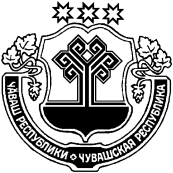 ЧУВАШСКАЯ РЕСПУБЛИКА КОЗЛОВСКИЙ РАЙОН ТЕМШЕР   ЯЛПОСЕЛЕНИЙЕН   ДЕПУТАТСЕН     ПУХАВЕЙЫШÃНУ«01» февраля 2019 с.   № 36/1Темшер ялеСОБРАНИЕ ДЕПУТАТОВСОЛДЫБАЕВСКОГО     СЕЛЬСКОГО ПОСЕЛЕНИЯРЕШЕНИЕ«01» февраля 2019   №  36/1Деревня СолдыбаевоОб утверждении Положения о старостах в населенных пунктах Солдыбаевского сельского поселения Козловского района Чувашской РеспубликиУДОСТОВЕРЕНИЕВнутренняя сторона удостоверения старосты сельского населенного пункта:Внутренняя сторона удостоверения старосты сельского населенного пункта:Внутренняя сторона удостоверения старосты сельского населенного пункта:Внутренняя сторона удостоверения старосты сельского населенного пункта:___________________________________
_____________________________________________________________________
________________________________________________________________________________________________________Наименование сельского населенного пунктаНаименование сельского населенного пунктаКем выданоКем выданоУдостоверение старостысельского населенного пунктаУдостоверение старостысельского населенного пунктаПодпись лица, выдавшегоУдостоверение       Подпись лица, выдавшегоУдостоверение       ФОТО3 x 4  _____________________ФамилияДействительно до "__" _____ 20__ г.Действительно до "__" _____ 20__ г._____________________ИмяДата выдачи "__" _____ 20__ г.Дата выдачи "__" _____ 20__ г._____________________ОтчествоМ.П.                           М.П.М.П.